Шалкарова Динара МухамедияровнаОсновные сведенияОбразованиеОпыт научно-педагогической работыОбщий стаж научно-педагогической работы 7 летПреподаваемые дисциплиныДиссертацииОбласть научных интересовПовышение квалификации(за последние 3 года)дата рождения14.02.1987 год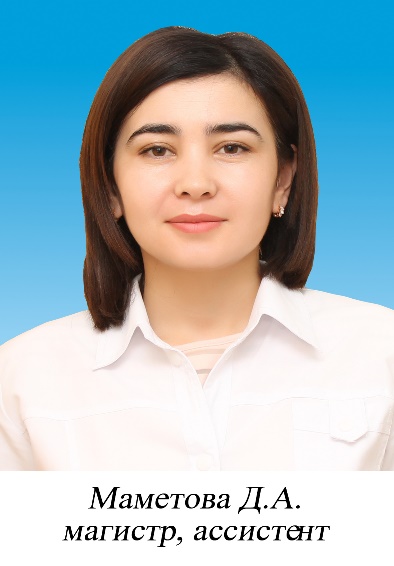 должность Ассистентученая степень Магиструченое звание-№п/пГод окончанияОфициальное названиеучебного заведенияСпециальность/направлениеКвалификация2.12011 г	Международный Казахско-Турецкий университет имени Х.А.Ясави.Лечебное делоВрач терапевт№ п/пПериод работы (годы)Официальное название организации, структурное подразделениеДолжность3.12011-2015МКТУ имени Х.А.Ясави Кафедра морфологических дисциплин  преподаватель3.22015-2016 Медицинский колледж “Авиценна”   преподаватель3.3        2016-2018Южно Казахстанская Медицинская Академияпреподаватель кафедрытерапия бакалавриат 3.4         с 2018Южно Казахстанская Медицинская Академияассистент кафедрыпатологической анатомии и гистологииНаименованиеПатологическая анатомия№п/пНазвание (ученая степень, специальность, тема)Место, год защиты6.1   Магистр медицины  “Медицина”, “Распространенность и патологическая анатомия атеросклероза аорты у жителей г.Шымкент” ЮКГФА 2017Ключевые слова, характеризующие область научных интересовАртериальная гипертензия, климатические факторы, компетенция, жизненные ценности.Публикационная активностьПубликационная активностьПубликационная активностьПубликационная активностьПубликационная активность№п/пНаименование, местоизданияГодПеч.лист8.5Монографии:в изданиях, индексируемых российским индексом научного цитирования с аффилиацией с Академиейс грифом филиала, Академии---8.6Публикации	в	изданиях,индексируемых Web of science или Scopus с аффилиацией Академии ---8.7Публикации	в		изданиях, включенных в перечень ВАК Минобрнауки		России)	с аффилиацией Академии-2017-8.8Публикации	в		изданиях, индексируемых		Российским индексом научного цитирования с аффилиацией Академии---8.9Публикации в других изданиях- Статья «Распространенность и морфология атеросклероза подвздошных артерий у жителей г.Шымкент» (Вестник ЮКГФА)-«Шымкент қаласы тұрғындарының қолқа және бүйрек артериялары атеросклерозының морфометрикалық сипаттамасы»-Materialis of the international sclentific-practical conference ‘’INTERNATION OF THE SCIENTIFIC-COMMUNITY TO THE GLOBAL CHALLENGES OFOUR TIME” marh 23-25, 2016, Sharm el-Sheikh (Arab Republic of Egypt)2015  20150.2    0.2  458№ п/пГод прохожденияНазвание программы и объем программы в часахОфициальное название организации9.12016Актуальные вопросы терапии – 216  часовЮКО филиал “Республиканская медицинская академия”